版权及相关权常设委员会第三十五届会议2017年11月13日至17日，日内瓦主席总结议程第1项：会议开幕版权及相关权常设委员会（SCCR或委员会）第三十五届会议由总干事弗朗西斯·高锐先生宣布开幕，他向与会者表示欢迎。邓鸿森先生担任主席，卡罗尔·科希钦斯基先生和阿卜杜勒·阿齐兹·迪昂先生担任副主席。米歇尔·伍兹女士（产权组织）担任秘书。议程第2项：通过第三十五届会议议程委员会通过了议程草案（文件SCCR/35/1 Prov.）。议程第3项：认可新的非政府组织与会委员会批准认可文件SCCR/35/2 Rev.附件中所述的下列非政府组织为SCCR观察员：信息政策研究中心（威斯康辛大学）（CIPR）、加拿大博物馆协会（CMA）。议程第4项：通过版权及相关权常设委员会第三十四届会议的报告委员会批准了其第三十四届会议的报告草案（文件SCCR/34/7 Prov.）。代表团和观察员被邀请在2017年12月15日前将有关其发言的任何评论意见发给秘书处，邮件地址：copyright.mail@‌wipo.int。议程第5项：保护广播组织与该议程项目有关的文件是文件SCCR/27/2 Rev.、SCCR/27/6、SCCR/30/5、SCCR/31/3、SCCR/32/3、SCCR/33/3、SCCR/33/5、SCCR/34/3和SCCR/34/4，以及以往会议上编拟的非正式表格和非正式文件。关于保护广播组织，委员会审议了“经修订的关于定义、保护对象、所授权利以及其他问题的合并案文”的新稿（文件SCCR/34/4）。委员会讨论了文件SCCR/34/4，并就文件中所载的各项议题提出了评论意见和建议。经过讨论，主席编拟了文件SCCR/35/12，以反映他对讨论情况的理解。文件SCCR/35/12分成两个独立部分，以便于讨论。阿根廷、巴西和智利还提出了一项联合提案，题为“限制与例外：用以推动讨论的建议”（文件SCCR/35/10）。该项目将保留在SCCR第三十六届会议的议程上。议程第6项：关于图书馆和档案馆的限制与例外在该议程项目开始前，秘书处按SCCR/34的要求，提出了关于议程第6项的行动计划草案，并概述了编拟“关于限制与例外的2018/19两年期行动计划草案”（文件SCCR/35/9）时采用的方法。关于行动计划草案的讨论在议程第6项和第7项下的演示报告之后进行。与该议程项目有关的文件是文件SCCR/26/3、SCCR/26/8、SCCR/29/4、SCCR/30/2、SCCR/30/3、SCCR/33/4、SCCR/34/5和SCCR/35/6。委员会听取了肯尼斯·克鲁斯博士就文件SCCR/35/6中所载的“关于图书馆和档案馆的版权限制与例外的研究报告：经更新和修订的内容”（2017年版）所做的演示报告，并对报告表示欢迎。各代表团和观察员参与了与克鲁斯博士进行的问答环节。委员会还听取了伯努瓦·米勒先生关于博物馆限制与例外工作的进展报告，并对报告表示欢‍迎。委员会讨论了文件SCCR/35/9中由秘书处编拟的关于议程第6项的行动计划草案。虽然委员会无法在本届会议上批准行动计划，但委员会同意这些计划是进一步讨论的良好基础。主席将为SCCR/36上的讨论编拟行动计划草案，成员讨论了希望在其中看到的要素。成员要求把这份草案在SCCR/36之前至少一个月转递给它们。该项目将保留在SCCR第三十六届会议的议程上。议程第7项：关于教育和研究机构及其他残疾人的限制与例外在议程第6项开始前，秘书处按SCCR/34的要求，提出了关于议程第7项的行动计划草案，并概述了编拟“关于限制与例外的2018/19两年期行动计划草案”（文件SCCR/35/9）时采用的方法。关于行动计划草案的讨论在议程第6项和第7项下的演示报告之后进行。与该议程项目有关的文件是文件SCCR/26/4 Prov.、SCCR/27/8、SCCR/32/4、SCCR/33/4、SCCR/33/6、SCCR/34/6、SCCR/35/3和SCCR/35/5 Rev.。委员会听取了辛杰文教授就文件SCCR/35/5 Rev.中所载的“关于教育活动的版权限制与例外研究：更新后的研究报告及附加分析”所做的演示报告，并对报告表示欢迎。各代表团和观察员参与了与辛教授进行的问答环节。委员会还听取了卡罗琳·恩库贝教授、布莱克·里德教授和科罗拉多大学法律学生就文件SCCR/35/3中所载的“残疾人获取版权保护作品范围界定研究”所做的演示报告，并对报告表示欢迎。各代表团和观察员参与了与里德教授和恩库贝教授进行的问答环节。委员会讨论了文件SCCR/35/9中由秘书处编拟的关于议程第7项的行动计划草案。虽然委员会无法在本届会议上批准行动计划，但委员会同意这些计划是进一步讨论的良好基础。主席将为SCCR/36上的讨论编拟行动计划草案，成员讨论了希望在其中看到的要素。成员要求把这份草案在SCCR/36之前至少一个月转递给它们。该项目将保留在SCCR第三十六届会议的议程上。议程第8项：其他事项与该议程项目有关的文件是文件SCCR/31/4、SCCR/31/5、SCCR/35/4、SCCR/35/7、SCCR/35/8和SCCR/35/Summary Presentation Rev.。关于“分析与数字环境相关的版权”，委员会听取了吉尔达·罗斯塔玛博士就文件SCCR/35/4中所载的“数字环境对2006年至2016年期间通过的版权立法的影响范围界定研究”所做的演示报告，并对报告表示欢迎。各代表团和观察员参与了与罗斯塔玛博士进行的问答环节。委员会欢迎文件SCCR/35/Summary Presentation Rev.中所载的“产权组织2017年4月6日和7日召集的集思广益活动简介”，并与简·金斯伯格教授进行了问答环节。关于追续权议题，委员会听取了若埃尔·法尔希教授就文件SCCR/35/7中所载的法尔希教授和格拉迪教授共同撰写的“追续权所涉经济问题”所做的演示报告，并对报告表示欢迎。各代表团和观察员参与了与法尔希教授进行的问答环节。俄罗斯联邦代表团介绍了文件SCCR/35/8中所列的“俄罗斯联邦关于在国际一级加强保护戏剧导演权利的提案”，各代表团对提案提出了一些初步评论意见。为跟进本议程项目下讨论的各项议题，委员会要求主席就建议的活动提出提案，并把提案提交SCCR/36审议。成员要求把这份提案在SCCR/36之前至少一个月转递给它们。这三项议题将保留在SCCR第三十六届会议的该议程项目下。主席总结委员会注意到本主席总结的内容。主席澄清说，本总结反映了主席对SCCR第三十五届会议成果的观点，因此无需委员会批准。议程第9项：会议闭幕委员会下届会议将于2018年5月28日至6月1日举行。[文件完]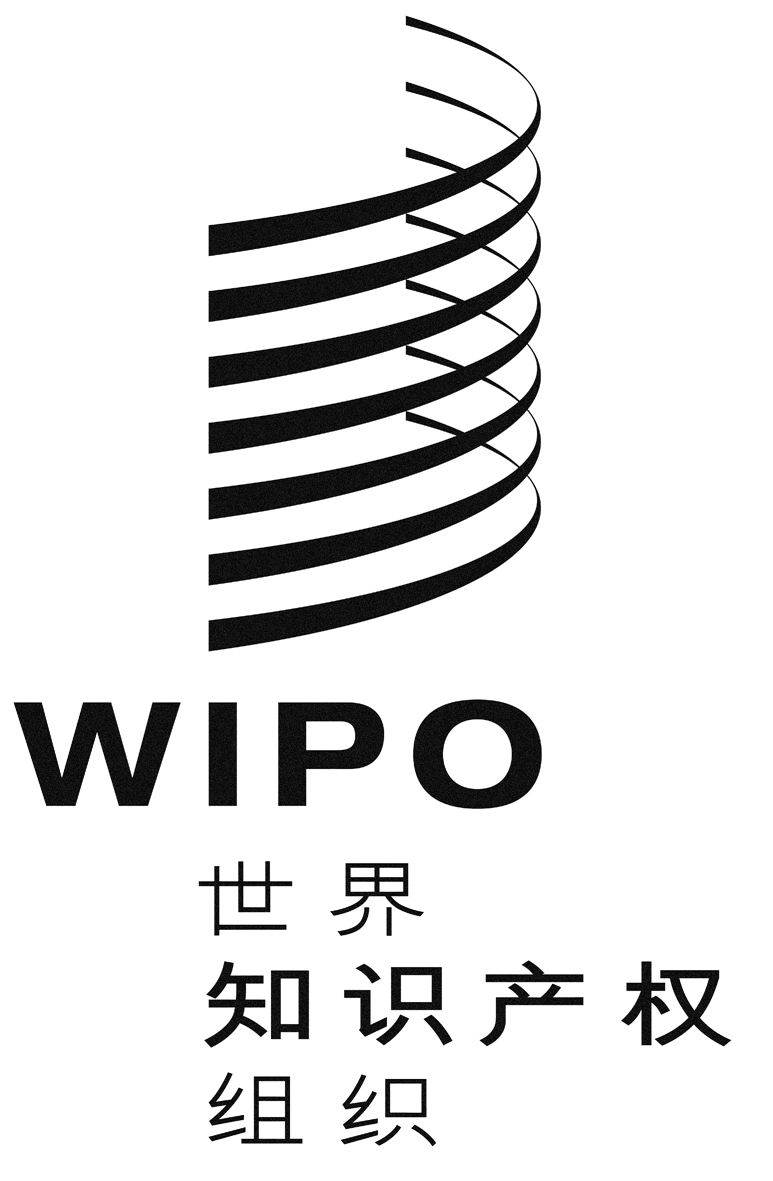 C原 文：英 文原 文：英 文原 文：英 文日 期：2017年11月17日  日 期：2017年11月17日  日 期：2017年11月17日  